Universidad de LimaFacultad de Ciencias Empresariales y EconómicasCarrera de Economía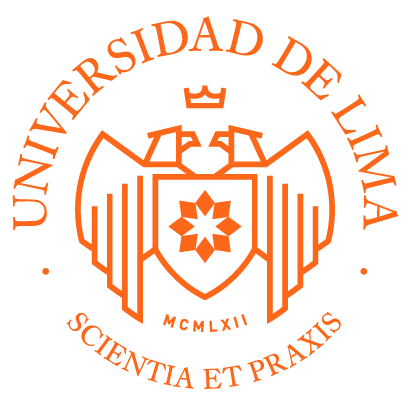 CASO DE ESTUDIO: TÍTULO DEL CASOTrabajo de suficiencia profesional para optar el Título Profesional de EconomistaCódigo     AsesorLima – Perú
CASE STUDY: TÍTULO DEL CASO EN INGLESTABLA DE CONTENIDO (dejar dos espacios después del título)RESUMEN	viiiABSTRACT	ix1.	INTRODUCCIÓN	11.1	Primer subtítulo	11.2	Segundo subtítulo	11.2.1	División del segundo subtítulo	12.	ANTECEDENTES	23.	HECHOS ESTILIZADOS	34.	MARCO TEÓRICO	45.	METODOLOGÍA	56.	ANÁLISIS	66.1.	Primer subtítulo	66.2.	Segundo subtítulo	67.	CONCLUSIONES	128.	RECOMENDACIONES	13REFERENCIAS	14BIBLIOGRAFÍA	15ÍNDICE DE TABLAS¶¶Tabla 6.1  Promedio de años de estudio alcanzado  por la población de 15 y más años de edad, según grupo de edad y ámbito geográfico, 2005-2013	7ÍNDICE DE FIGURAS¶¶ Figura 6.1  Asistencia al supermercado por niveles socioeconómicos (%)	11ÍNDICE DE ANEXOS¶¶ Anexo 1: Título del anexo	19RESUMENEl resumen y las palabras clave deberán incluirse en español.Debe ser una síntesis clara y concisa (entre 150 y 300 palabras) que permita al lector conocer el contexto del caso desarrollado, la metodología y principales hallazgos.Línea de investigación: 5300 - 1. B1Palabras clave: Deben consignarse entre tres y cinco palabras que reflejen los aspectos o variables centrales del estudio. Las palabras clave son términos compuestos por una o más palabras que identifican la investigación. Estas palabras podrán ser utilizadas por el público en su proceso de búsqueda para hacer referencia a la investigación.ABSTRACTEs la traducción al inglés del resumen y las palabras clave del ítem anteriorDebe ser una síntesis clara y concisa (entre 150 y 300 palabras) que permita al lector conocer el contexto del caso desarrollado, la metodología y principales hallazgos.Line of research: 5300 - 1. B1Keywords: Deben consignarse entre tres y cinco palabras que reflejen los aspectos o variables centrales del estudio. Las palabras clave son términos compuestos por una o más palabras que identifican la investigación. Estas palabras podrán ser utilizadas por el público en su proceso de búsqueda para hacer referencia a la investigación.INTRODUCCIÓN¶Primer párrafo. Este es un texto de ejemplo sobre el uso de sangrías al inicio de cada párrafo.Segundo párrafo. Este es un texto de ejemplo sobre el uso de sangrías al inicio de cada párrafo.¶Primer subtítuloPrimer párrafo. Este es un texto de ejemplo sobre el uso de sangrías al inicio de cada párrafo. Segundo párrafo. Este es un texto de ejemplo sobre el uso de sangrías al inicio de cada párrafo.¶Segundo subtítuloPrimer párrafo. Este es un texto de ejemplo sobre el uso de sangrías al inicio de cada párrafo. Segundo párrafo. Este es un texto de ejemplo sobre el uso de sangrías al inicio de cada párrafo.¶División del segundo subtítuloPrimer párrafo. Este es un texto de ejemplo sobre el uso de sangrías al inicio de cada párrafo. Segundo párrafo. Este es un texto de ejemplo sobre el uso de sangrías al inicio de cada párrafo.(Viñeta) ANTECEDENTES ¶Primer párrafo. Este es un texto de ejemplo sobre el uso de sangrías al inicio de cada párrafo.Segundo párrafo. Este es un texto de ejemplo sobre el uso de sangrías al inicio de cada párrafo.HECHOS ESTILIZADOS¶Primer párrafo. Este es un texto de ejemplo sobre el uso de sangrías al inicio de cada párrafo.Segundo párrafo. Este es un texto de ejemplo sobre el uso de sangrías al inicio de cada párrafo.MARCO TEÓRICO¶Primer párrafo. Este es un texto de ejemplo sobre el uso de sangrías al inicio de cada párrafo.Segundo párrafo. Este es un texto de ejemplo sobre el uso de sangrías al inicio de cada párrafo.METODOLOGÍA¶Primer párrafo. Este es un texto de ejemplo sobre el uso de sangrías al inicio de cada párrafo.Segundo párrafo. Este es un texto de ejemplo sobre el uso de sangrías al inicio de cada párrafo.ANÁLISIS¶Primer párrafo. Este es un texto de ejemplo sobre el uso de sangrías al inicio de cada párrafo.Segundo párrafo. Este es un texto de ejemplo sobre el uso de sangrías al inicio de cada párrafo. Primer subtítuloPrimer párrafo. Este es un texto de ejemplo sobre el uso de sangrías al inicio de cada párrafo.Segundo párrafo. Este es un texto de ejemplo sobre el uso de sangrías al inicio de cada párrafo.Segundo subtítuloPrimer párrafo. Este es un texto de ejemplo sobre el uso de sangrías al inicio de cada párrafo.Segundo párrafo. Este es un texto de ejemplo sobre el uso de sangrías al inicio de cada párrafo.Tabla 6.1 
Promedio de años de estudio alcanzado por la población de 15 y más años de edad, según grupo de edad y ámbito geográfico, 2005-2013  
Para insertar las notas y fuentes de una tabla y/o figura, revisar la guía actualizada del formato de presentación para tesis y/o trabajos de investigación (sección tablas y figuras, p. 3)Tabla 6.2 
Exportación FOB, según principales productos, 2008-2014(continúa)(continuación) Para insertar las notas y fuentes de una tabla y/o figura, revisar la guía actualizada del formato de presentación para tesis y/o trabajos de investigación (sección tablas y figuras, p. 3)Tabla 6.3 
Exportación FOB, según principales productos, 2008-2014
Figura 6.1 
Asistencia al supermercado por niveles socioeconómicos (%)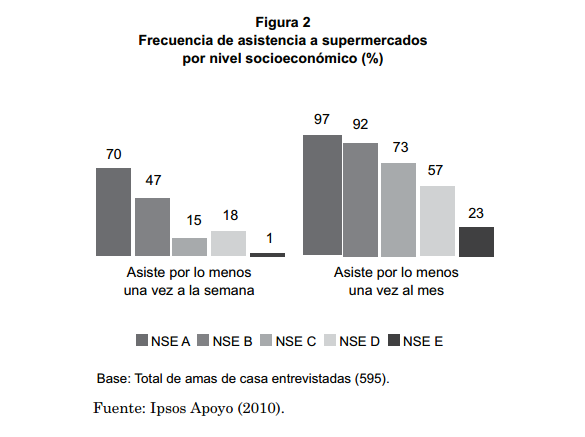  Para insertar las notas y fuentes de una tabla y/o figura, revisar la guía actualizada del formato de presentación para tesis y/o trabajos de investigación (sección tablas y figuras, p. 3)CONCLUSIONES¶Este es un texto de ejemplo de la primera conclusión. El texto debe ir justificado en toda la hoja de trabajo. Este es un texto de ejemplo de la segunda conclusión. El texto debe ir justificado en toda la hoja de trabajo.Este es un texto de ejemplo de la tercera conclusión. El texto debe ir justificado en toda la hoja de trabajo.Este es un texto de ejemplo de la cuarta conclusión. El texto debe ir justificado en toda la hoja de trabajo. RECOMENDACIONES¶Este es un texto de ejemplo de la primera recomendación. El texto debe ir justificado en toda la hoja de trabajo. Este es un texto de ejemplo de la segunda recomendación. El texto debe ir justificado en toda la hoja de trabajo.Este es un texto de ejemplo de la tercera recomendación. El texto debe ir justificado en toda la hoja de trabajo.Este es un texto de ejemplo de la cuarta recomendación. El texto debe ir justificado en toda la hoja de trabajo. REFERENCIAS¶¶American Psychological Association. (2010). Publication manual of the American Psychological Association (4.a ed.). Autor.Bekerian, D. A. (productor) y Smith, J. N. (director). (1992). Changing our minds [película]. Estados Unidos: Changing Our Minds Inc.Centro de Estudios Distributivos, Laborales y Sociales (2009). Encuesta de hogares. http://www.cedlas.econo.unlp.edu.ar/wp/Bonet, E. (2 de febrero de 2011). Miles de personas oran en la plaza Tahrir de El Cairo. El Tiempo. http://www.eltiempo.com/ Choque Callizaya, S. A. (2010). La actitud de los padres de familia frente a la violencia pedagógica (tesis de licenciatura, Universidad Mayor de San Andrés, La Paz, Bolivia). http://tesislatinoamericanas.info/index.php/record/view/33656Cifra, M. Pokorny, J., Havelka, D. y Kucera, O. (2010). Electric field generated by axial longitudinal vibration modes of microtubule. Bio Systems, 100(2), 122-131. Cobo Romaní, C. y Pardo Kuklinski, H. (2007). Planeta web 2.0. Inteligencia colectiva o medios fast food. http://www.planetaweb2.net/ Jacsó, P. (2004). Citation-enhanced indexing/ abstracting databases. Online Information Review, 28(3), 235-238. http://dx.doi.org/10.1108/14684520410543689 Ipsos Opinión y Mercado. (2010). Perfil del ama de casa peruana: Perú urbano [encuesta]. https://www.ipsos.com/es-peOrganización para la Cooperación y el Desarrollo Económicos (2019). Taxing Wages: Key findings for the United States. http://www.oecd.org/unitedstates/taxing-wages-united-states.pdfOxford Poverty & Human Development Initiative (s.f.). Multidimensional Poverty?. https://ophi.org.uk/research/multidimensional-poverty/ The World Bank (2019). Global Economic Prospects: darkening Skies. Autor.Lista de fuentes citadas en el texto, que permite su identificación precisa, con el fin de que el lector pueda localizarlas para cerciorarse de la información contenida allí o para complementarla.BIBLIOGRAFÍA¶¶Cabanne, P. (1993). Hombre, creación y arte (Vols. 1-5). Barcelona: Argos-Vergara.Gutiérrez Pulido, H. y Vara Salazar, R. (2013). Control estadístico de calidad y Seis Sigma (2ª ed.). México: Mc Graw Hill. Hernández Zubizarreta, J. (Ed.). (2012). Diccionario crítico de empresas transnacionales: claves para enfrentar el poder de las grandes corporaciones. Barcelona: Icaria.Hilera, J. R., García, E. y de-Marcos, L. (2010). Análisis comparativo de estándares y modelos de calidad en e-learning. En J. R. Hilera, F. Cervantes y L. Bengochea (Eds.), I Congreso Iberoamericano sobre Calidad de la Formación Virtual: CAFVIR 2010 (pp. 167-172). Alcalá de Henares: Universidad de Alcalá. Recuperado de http://www.ugr.es/~cafvir2015/documentos/LibroActasCAFVIR2010.pdfSowell, T. (2013). Economía básica: un manual de economía escrito desde el sentido común (1ª ed.). Barcelona: Deusto. Zea, L. (2007). América Latina: largo viaje hacia sí misma. En D. Pantoja (Comp.), Antología del pensamiento latinoamericano sobre la educación, la cultura y las universidades (pp. 125-138). México: Udual. OpcionalLista de trabajos que no se han citado en el documento pero que sirvieron de fundamento o son útiles para una lectura posterior. ANEXOSAnexo 1: Título del anexoGrupo de edad / Ámbito geográfico200520062007200820092010201120122013Total9,59,69,79,89,99,910,010,110,1Resto país8,99,09,19,29,39,49,49,59,5Lima Metropolitana 2/10,810,910,911,011.011,011,011,111,1Grupos de edadDe 15 a 19 años9,29,39,49,49,49,69,69,79,8De 20 a 29 años10,610,810,811,011,111,211,411,511,6De 30 a 39 años10,010,110,310,310,310,410,410,510,4De 40 a 49 años9,59,49,79,79,89,89,89,99,9De 50 a 59 años8,58,89,09,19,19,29,39,59,3De 60 y más años7,07,27,17,27,27,47,57,77,7Área de residenciaUrbana10,410,510,510,610,610,610,710,810,7Rural6,97,07,27,27,37,37,47,57,6Región naturalCosta 1/10,310,410,510,510,510,610,610,710,7Lima Metropolitana 2/10,810,910,911,011,011,011,011,111,1Resto de Costa 3/9,69,69,89,89,910,010,010,110,0Principales  Productos  2008200920102011201220132014 P/Valor Total 31 01827 07135 80346 37647 41142 86139 533I.   Productos Tradicionales23 26620 72027 85035 89635 86931 55327 686Pesqueros1 7971 6831 8842 1142 3121 7071 731Harina de pescado1 4131 4261 6101 7801 7701 3641 335Volumen (Miles Tm)1 5651 5401 0831 3011 333 851 856Precio (US$/Tm) 903 9261 4861 3681 3281 6021 560Aceite de pescado 385 258 274 333 542 343 395Volumen (Miles Tm) 258 304 254 235 312 126 163Precio (US$/Tm)1 493 8471 0791 4191 7372 7182 419Agrícolas 686 634 9751 6891 095 786 847Algodón 2 3 1 8 4 2 4Volumen (Miles Tm) 1 2 0 2 2 1 2Precio (US$/Tm)2 5051 7222 4183 7622 3582 1422 371Azúcar 25 35 65 48 6 14 37Volumen (Miles Tm) 70 81 112 63 8 27 69Precio (US$/Tm) 351 429 578 760 691 525 535Café 645 585 8891 5971 024 696 734Volumen (Miles Tm) 225 198 230 296 266 237 182Precio (US$/Tm)2 8662 9573 8635 3883 8422 9304 028Resto de Agrícolas  1/ 14 12 21 37 61 75 72Mineros18 10116 48221 90327 52627 46723 78920 545Cobre  2/7 2775 9358 87910 72110 7319 8218 875Volumen (Miles Tm)1 2431 2461 2561 2621 4061 4041 402Precio (¢US$/Lb) 266 216 321 385 346 317 287Estaño 663 591 842 776 558 528 540Volumen (Miles Tm) 38 37 39 32 26 24 25Precio (¢US$/Lb) 786 723 9781 103 9911 005 993Hierro 385 298 5231 030 845 857 647Volumen (Millones Tm) 7 7 8 9 10 10 11Precio (US$/Tm) 56 44 66 111 86 83 57Oro5 5866 7917 74510 23510 7468 5366 729Volumen (Miles Oz. Troy)6 4186 9726 3356 4926 4276 0475 323Precio (US$/Oz. Troy) 870 9741 2231 5771 6721 4121 264Plata refinada 595 214 118 219 210 479 331Cobre  2/7 2775 9358 87910 72110 7319 8218 875Volumen (Miles Tm)1 2431 2461 2561 2621 4061 4041 402Precio (¢US$/Lb) 266 216 321 385 346 317 287Estaño 663 591 842 776 558 528 540Estaño 663 591 842 776 558 528 540Volumen (Miles Tm) 38 37 39 32 26 24 25Precio (¢US$/Lb) 786 723 9781 103 9911 005 993Hierro 385 298 5231 030 845 857 647Volumen (Millones Tm) 7 7 8 9 10 10 11Precio (US$/Tm) 56 44 66 111 86 83 57Plomo  2/1 1361 1161 5792 4272 5751 7761 523Volumen (Miles Tm) 525 682 770 9881 170 855 768Precio (¢US$/Lb) 98 74 93 111 100 94 90Zinc1 4681 2331 6961 5231 3521 4141 504Volumen (Miles Tm)1 4571 3731 3141 0071 0161 0791 149Precio (¢US$/Lb) 46 41 59 69 60 59 59Molibdeno 943 276 492 564 428 356 360Volumen (Miles Tm) 18 12 17 19 18 18 16Precio (¢US$/Lb.)2 3431 0241 3371 3151 087 874 991Resto de Mineros  3/ 48 27 29 31 22 23 38Petróleo y Gas Natural2 6811 9213 0884 5684 9965 2714 562Petróleo y derivados2 6811 9212 8053 2843 6653 8993 776Volumen (Millones de Barriles) 31 33 37 32 36 39 41 Precio (US$/Barril) 86 57 76 102 103 99 92Gas natural -- 2841 2841 3311 372 786Volumen (Miles m3)--3 6058 9698 7379 5629 227Precio (US$/m3)-- 79 143 152 143 85II.  Productos No Tradicionales7 5626 1967 69910 17611 19711 06911 677III. Otros   4/ 190 154 254 304 345 238 171Grupo de edad / Ámbito geográfico200220032004200520062017200820092010201120122013201420152016Total9,59,69,79,89,99,910,010,110,110,110,010,010,110,010,0Resto país8,99,09,19,29,39,49,49,59,59,59,49,49,59,49,4Lima Metropolitana 2/10,810,910,911,011.011,011,011,111,111,111,011,011,111,011,0Grupos de edadDe 15 a 19 años9,29,39,49,49,49,69,69,79,89,79,69,69,79,69,6De 20 a 29 años10,610,810,811,011,111,211,411,511,611,511,411,411,511,411,4De 30 a 39 años10,010,110,310,310,310,410,410,510,410,510,410,410,510,410,4De 40 a 49 años9,59,49,79,79,89,89,89,99,99,99,89,89,99,89,8De 50 a 59 años8,58,89,09,19,19,29,39,59,39,59,39,39,59,39,3De 60 y más años7,07,27,17,27,27,47,57,77,77,77,57,57,77,57,5Área de residenciaUrbana10,410,510,510,610,610,610,710,810,710,810,710,710,810,710,7Rural6,97,07,27,27,37,37,47,57,67,57,47,47,57,47,4© 2019Elaborado por:Dennis Cuellar AscencioBiblioteca Universidad de LimaCoordinador del Repositorio Institucional UlimaGestión de Servicios al UsuarioÁrea de formación de usuarios437-6767 – 30915.     dcuellar@ulima.edu.pebiblioteca.ulima.edu.pe  f facebook.com/bibliotecaulima